Student Application for Erasmus Mobility program (ICM)Call for Erasmus + scholarships for  PhD students and academic staff at the” Gheorghe Asachi Technical University of Iași 2019-2020Last name________________________________________________________________________First name________________________________________________________________________  Phone: ____________________e-mail: ____________________________________Department :  _______________________________Speciality  : _______________________________ Signature of the candidate  الجمهورية الجزائرية الديمقراطية الشعبيةالجمهورية الجزائرية الديمقراطية الشعبيةالجمهورية الجزائرية الديمقراطية الشعبيةMinistry of Higher Education and Scientific Research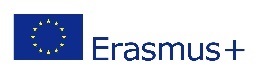 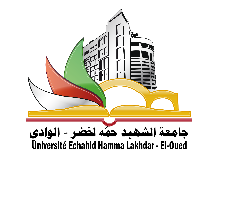 وزارة التعليــم العالـي والبحـث العلمــيUniversity of Echahid Hamma Lakhdar - El Ouedجامعـة الشهيد حمه لخضر – الوادي Vice rectorate of external relations, cooperation, animation and communication and scientific eventsEuropean programs Officeنيابة مديرية العلاقات الخارجية والتعاون والتنشيط والاتصال والتظاهرات العلميةمكتب البرامج الأوروبية Date of birth: “___“_____________ 19___     Sex:                     male     female